СТОМАТОЛОШКА КОМОРА СРБИЈЕ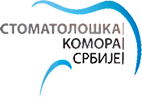 КОНКУРСНА ДОКУМЕНТАЦИЈА ЗА НАБАВКУ И УГРАДЊУ ДОБАРА  ЗА ОПРЕМАЊЕ ПОСЛОВНОГ ПРОСТОРА СТОМАТОЛОШКЕ КОМОРЕ СРБИЈЕ У НИШУОТВОРЕНИ ПОСТУПАКБр. 05/2020   Рок за подношењe понуда: 09.11.2020.год. до 10.00 часова             Отварање понуда: 09.11.2020.год. у 11.00. часоваОктобар 2020. годинеНа основу чл. 32. и 61. Закона о јавним набавкама („Службени гласник РС”, бр. 124/12, 14/15 и 68/15, у даљем тексту: ЗЈН), чл. 2. Правилника о обавезним елементима конкурсне документације у поступцима јавних набавки и начину доказивања испуњености услова („Службени гласник РС”, бр. 86/15), Одлуке о покретању поступка јавне набавке р.бр. 05/2020, бр. одлуке 95/5-18 од 30.06.2020. године и Решења о образовању комисије за јавну набавку број 95/5-19 од 30.06.2020. год. припремљена је:КОНКУРСНА ДОКУМЕНТАЦИЈАу отвореном поступку за набавку и уградњу добара  за опремање пословног простора Стоматолошке коморе Србије у НишуЈН бр. 05/2020Конкурсна документација садржи:Укупан број страна конкурсне документације је 44. I   ОПШТИ ПОДАЦИ О ЈАВНОЈ НАБАВЦИ Општи подаци наручиоца:Назив: Стоматолошка комора СрбијеАдреса: Узун Миркова 3/3, 11000 БеоградИнтернет страница наручиоца: www.stomkoms.org.rs            ПИБ: 105333106            Матични број: 17701096Предмет јавне набавке	Предмет јавне набавке бр. 05/2020 je набавка и уградња добара за опремање  пословног простора Стоматолошке коморе Србије у Нишу, ознака из општег речника набавки 39000000-2,  39100000-3,  39141000-2,  39130000-2, 39112000-0,  39711430-2, 42131000-6, 32324000-0, 31224100-3, 31527300-9.	Позив за подношење понуда за предметну јавну набавку је објављен на порталу 	јавних набавки и на интернет страници наручиоца. Партије	Предметна јавна набавка се спроводи у отвореном поступку и обликована је у 2 (две) партије:Место извршења јавне набавке:	Ниш, Булевар др Зорана Ђинђића бр. 17/Л17 Контакт служба: Слађана Лазовић, 011/440-98-90, e-mail: office@stomkoms.org.rs                                          Aна Росић, 011/440-98-90, e-mail: referentfinansije@stomkoms.org.rs Рок за набавку и уградњу добара:Рок за набавку и уградњу добара је највише 20 дана од дана потписивања уговора за сваку партију.Наручилац може након закључења уговора о јавној набавци без спровођења поступка јавне набавке повећати обим предмета набавке, с тим да се вредност уговора може повећати максимално до 5% од укупне вредности првобитно закљученог уговора, при чему укупна вредност повећања уговора не може да буде већа од вредности из члана 39. став 1. Закона о јавним набавкама („Сл. гласник РС” бр. 124/2012, 14/15 и 68/15, у даљем тексту: Закон).Позив за подношење понуда за предметну јавну набавку је објављен на порталу јавних набавки и на интернет страници наручиоца.II  ВРСТА, ТЕХНИЧКЕ КАРАКТЕРИСТИКЕ, КОЛИЧИНА И ОПИС Врсте, техничке карактеристике, количина и опис детаљно су наведени у обрасцима понуде.III  ТЕХНИЧКА ДОКУМЕНТАЦИЈА И ПЛАНОВИНе постоји техничка документација и планови.IV  УСЛОВИ ЗА УЧЕШЋЕ У ПОСТУПКУ ЈАВНЕ НАБАВКЕ ИЗ ЧЛ. 75. И 76. ЗЈН И УПУТСТВО КАКО СЕ ДОКАЗУЈЕ ИСПУЊЕНОСТ ТИХ УСЛОВАОБАВЕЗНИ УСЛОВИУ поступку предметне јавне набавке понуђач мора да докаже да испуњава обавезне услове за учешће, дефинисане чл. 75. ЗЈН, а испуњеност обавезних услова за учешће у поступку предметне јавне набавке, доказује на начин дефинисан у следећој табели, и то:ДОДАТНИ УСЛОВИПонуђач који учествује у поступку предметне јавне набавке мора испунити додатне услове за учешће у поступку јавне набавке, дефинисане овом конкурсном документацијом, а испуњеност додатних услова понуђач доказује на начин дефинисан у наредној табели, и то:УПУТСТВО КАКО СЕ ДОКАЗУЈЕ ИСПУЊЕНОСТ УСЛОВАИспуњеност обавезних услова за учешће у поступку предметне јавне набавке, наведних у табеларном приказу обавезних услова под редним бројем 1, 2, 3 и 4 за учешће у поступку предметне јавне набавке. , а у складу са чл. 77. ст. 4. ЗЈН, понуђач доказује достављањем ИЗЈАВЕ (Образац 5.) којом под пуном материјалном и кривичном одговорношћу потврђује да испуњава услове за учешће у поступку јавне набавке из чл. 75. ст. 1. тач. 1) до 4), чл. 75. ст. 2. ЗЈН, дефинисане овом конкурсном документацијом.   Уколико понуђач подноси понуду са подизвођачем, у складу са чланом 80. ЗЈН, подизвођач мора да испуњава обавезне услове из члана 75. став 1. тач. 1) до 4) ЗЈН. У том случају понуђач је дужан да за подизвођача достави ИЗЈАВУ подизвођача (Образац 6.), потписану од стране овлашћеног лица подизвођача и оверену печатом. Уколико понуду подноси група понуђача, сваки понуђач из групе понуђача мора да испуни обавезне услове из члана 75. став 1. тач. 1) до 4) ЗЈН, а додатне услове испуњавају заједно. У том случају ИЗЈАВА (Образац 5), мора бити потписана од стране овлашћеног лица сваког понуђача из групе понуђача и оверена печатом. Понуђач је дужан да без одлагања писаним путем обавести наручиоца о било којој промени у вези са испуњеношћу услова из поступка јавне набавке, која наступи до доношења одлуке, односно закључења уговора, односно током важења уговора о јавној набавци и да је документује на прописани начин.Наручилац је пре доношења одлуке о додели уговора дужан да од понуђача, чија је понуда оцењена као најповољнија, затражи да достави копију захтеваних доказа о испуњености услова, а може и да затражи на  увид оригинал или оверену копију свих или појединих доказа. Ако понуђач у остављеном, примереном року, који не може бити краћи од пет дана, не достави тражене доказе, наручилац ће његову понуду одбити као неприхватљиву. Докази које ће наручилац захтевати су:ОБАВЕЗНИ УСЛОВИЧл. 75. ст. 1. тач. 1) ЗЈН, услов под редним бројем 1. наведен у табеларном приказу обавезних услова – Доказ: Правна лица: Извод из регистра Агенције за привредне регистре, односно извод из регистра надлежног привредног суда; Предузетници: Извод из регистра Агенције за привредне регистре, односно извод из одговарајућег регистра.Чл. 75. ст. 1. тач. 2) ЗЈН, услов под редним бројем 2. наведен у табеларном приказу обавезних услова – Доказ:Правна лица: 1) Извод из казнене евиденције, односно уверењe основног суда на чијем подручју се налази седиште домаћег правног лица, односно седиште представништва или огранка страног правног лица, којим се потврђује да правно лице није осуђивано за кривична дела против привреде, кривична дела против животне средине, кривично дело примања или давања мита, кривично дело преваре. Напомена: Уколико уверење Основног суда не обухвата податке из казнене евиденције за кривична дела која су у надлежности редовног кривичног одељења Вишег суда, потребно је поред уверења Основног суда доставити И УВЕРЕЊЕ ВИШЕГ СУДА на чијем подручју је седиште домаћег правног лица, односно седиште представништва или огранка страног правног лица, којом се потврђује да правно лице није осуђивано за кривична дела против привреде и кривично дело примања мита; 2) Извод из казнене евиденције Посебног одељења за организовани криминал Вишег суда у Београду, којим се потврђује да правно лице није осуђивано за неко од кривичних дела организованог криминала; 3) Извод из казнене евиденције, односно уверење надлежне полицијске управе МУП-а, којим се потврђује да законски заступник понуђача није осуђиван за кривична дела против привреде, кривична дела против животне средине, кривично дело примања или давања мита, кривично дело преваре и неко од кривичних дела организованог криминала (захтев се може поднети према месту рођења или према месту пребивалишта законског заступника). Уколико понуђач има више законских заступника дужан је да достави доказ за сваког од њих. Предузетници и физичка лица: Извод из казнене евиденције, односно уверење надлежне полицијске управе МУП-а, којим се потврђује да није осуђиван за неко од кривичних дела као члан организоване криминалне групе, да није осуђиван за кривична дела против привреде, кривична дела против животне средине, кривично дело примања или давања мита, кривично дело преваре (захтев се може поднети према месту рођења или према месту пребивалишта).Докази не могу бити старији од два месеца пре отварања понуда.Чл. 75. ст. 1. тач. 4) ЗЈН, услов под редним бројем 3. наведен у табеларном приказу обавезних услова  - Доказ: Уверење Пореске управе Министарства финансија да је измирио доспеле порезе и доприносе и уверење надлежне управе локалне самоуправе да је измирио обавезе по основу изворних локалних јавних прихода или потврду надлежног органа да се понуђач налази у поступку приватизације. Докази не могу бити старији од два месеца пре отварања понуда.ДОДАТНИ УСЛОВИ	Испуњеност додатних услова за учешће у поступку предметне јавне набавке у складу са чл.76 ЗЈН да располаже неопходним финансијским капацитетом, понуђач доказује достављањем следећих доказа:	1) За услов финансијски капацитет:           -доказ: Годишњи финансијски извештај који садржи статусне податке понуђача, сажети биланс стања и биланс успеха за претходне две обрачунске године (2018. и 2019.) којим понуђач доказује да није пословао са губитком (овај доказ достављају сви понуђачи за све партије).Понуђачи који су регистровани у Регистру понуђача који води Агенција за привредне регистре не достављају доказе о испуњености услова из члана 75. ст. 1. тач. 1) до 4) ЗЈН, сходно чл. 78. ЗЈН.Понуђач није дужан да доставља доказе који су јавно доступни на интернет страницама надлежних органа, и то за доказ из чл.  75. ст. 1. тач. 1) ЗЈН, понуђачи који су регистровани у регистру који води Агенција за привредне регистре, а који је јавно доступан на интернет страници Агенције за привредне регистре www.apr.gov.rs  .Уколико је доказ о испуњености услова електронски документ, понуђач доставља копију електронског документа у писаном облику, у складу са законом којим се уређује електронски документ.Ако се у држави у којој понуђач има седиште не издају тражени докази, понуђач може, уместо доказа, приложити своју писану изјаву, дату под кривичном и материјалном одговорношћу оверену пред судским или управним органом, јавним бележником или другим надлежним органом те државе.Ако понуђач има седиште у другој држави, наручилац може да провери да ли су документи којима понуђач доказује испуњеност тражених услова издати од стране надлежних органа те државе.V  КРИТЕРИЈУМИ ЗА ДОДЕЛУ УГОВОРАКритеријум за доделу уговора1. Избор најповољније понуде ће се извршити применом критеријума „Најнижа понуђена цена“. 2. Елементи критеријума, односно начин, на основу којих ће наручилац извршити доделу уговора у ситуацији када постоје две понуде са истом понуђеном ценом: „Краћи рок за набавку и уградњу добара“.Уколико две или више понуда имају исту најнижу понуђену цену, као најповољнија биће изабрана понуда оног понуђача који је понудио краћи рок, односно крајњи датум занабавку и уградњу добара. 3. Елементи критеријума, односно начин, на основу којих ће наручилац извршити доделу уговора у ситуацији када постоје две понуде са истом понуђеном ценом и крајњим датумом занабавку и уградњу добара: „ Понуђач који је први доставио понуду“Уколико две или више понуда имају исту најнижу понуђену цену крајњи датум за набавку и уградњу добара, као најповољнија биће изабрана понуда оног понуђача који први достави понуду.VI ОБРАСЦИ КОЈИ ЧИНЕ САСТАВНИ ДЕО ПОНУДЕ1) Образац понуде (Образац 1);2) Образац структуре понуђене цене, са упутством како да се попуни (Образац 2);3) Образац трошкова припреме понуде (Образац 3);4) Образац изјаве о независној понуди (Образац 4);5) Образац изјаве понуђача о испуњености услова за учешће у поступку јавне набавке   - чл. 75. ЗЈН, наведених овом конкурсном документацијом (Образац 5);6) Образац изјаве подизвођача о испуњености услова за учешће у поступку јавне набавке - чл. 75. ЗЈН, наведених овом конкурсном документацијом (Образац 6).(ОБРАЗАЦ 1)ОБРАЗАЦ ПОНУДЕ    Понуда бр ____________ од ____________ за јавну набавку и уградњу добара за опремање пословног простора Стоматолошке коморе Србије у Нишу број 05/2020  1)ОПШТИ ПОДАЦИ О ПОНУЂАЧУ2) ПОНУДУ ПОДНОСИ: 3) ПОДАЦИ О ПОДИЗВОЂАЧУ 4) ПОДАЦИ О УЧЕСНИКУ  У ЗАЈЕДНИЧКОЈ ПОНУДИНапомена: Табелу „Подаци о учеснику у заједничкој понуди“ попуњавају само они понуђачи који подносе заједничку понуду, а уколико има већи број учесника у заједничкој понуди од места предвиђених у табели, потребно је да се наведени образац копира у довољном броју примерака, да се попуни и достави за сваког понуђача који је учесник у заједничкој понуди.ПОНУЂАЧ ПОДНОСИ СЛЕДЕЋУ ПОНУДУ:Напомена:Понућачи попуњавају податке само за партију, односно партије за коју подносе понуду.5) ОПИС ПРЕДМЕТА НАБАВКЕ за јавну набавку и уградњу добара за опремање пословног простора Стоматолошке коморе Србије у Нишу, ЈН број 05/2020Датум 					              Понуђач    М.П. _____________________________			________________________________Напомене: Образац понуде понуђач мора да попуни, овери печатом и потпише, чиме потврђује да су тачни подаци који су у обрасцу понуде наведени. Уколико понуђачи подносе заједничку понуду, група понуђача може да се определи да образац понуде потписују и печатом оверавају сви понуђачи из групе понуђача или група понуђача може да одреди једног понуђача из групе који ће попунити, потписати и печатом оверити образац понуде.Уколико понуђач конкурише за више партија, понуђач треба да попуни образац понуде за сваку партију посебно.(ОБРАЗАЦ 2)ОБРАЗАЦ СТРУКТУРЕ ЦЕНЕ СА УПУТСТВОМ КАКО ДА СЕ ПОПУНИУпутство за попуњавање обрасца структуре цене: Понуђач треба да попуни образац структуре цене на следећи начин:у колони 3. уписати колико износи јединична цена без ПДВ-а, за сваки тражени предмет јавне набавке;у колони 4. уписати укупна цена без ПДВ-а за сваки тражени предмет јавне набавке и то тако што ће помножити јединичну цену без ПДВ-а (наведену у колони 3.) са траженим количинама (које су наведене у колони 2.); На крају уписати укупну цену предмета набавке без ПДВ-а.у колони 5. уписати колико износи укупна цена са ПДВ-ом за сваки тражени предмет јавне набавке и то тако што ће помножити јединичну цену са ПДВ-ом (наведену у колони 4.) са траженим количинама (које су наведене у колони 2.); На крају уписати укупну цену предмета набавке са ПДВ-ом.Напомена:Понућачи попуњавају податке само за партију, односно партије за коју подносе понуду.П О Н У Д АЗА ПАРТИЈУ БРОЈ 1. – НАБАВКА И УГРАДЊА НАМЕШТАЈА*Напомена: Набавка и уградња парапетних утичница и мушни улазе у понуду у складу са наведеном спецификацијом. Избор боје и модел врши се уз сагласност инвеститора.I ПАРТИЈА  УКУПНО: ______________без ПДВ______________са ПДВП О Н У Д АЗА ПАРТИЈУ БРОЈ 2. – КАНЦЕЛАРИЈСКЕ СТОЛИЦЕ И ОПРЕМАII ПАРТИЈА УКУПНО: ______________без ПДВ ______________ са ПДВ*Напомена: Избор боје и модел врши се уз сагласност инвеститора.(ОБРАЗАЦ 3) ОБРАЗАЦ ТРОШКОВА ПРИПРЕМЕ ПОНУДЕУ складу са чланом 88. став 1. ЗЈН, понуђач ____________________ [навести назив понуђача], доставља укупан износ и структуру трошкова припремања понуде, како следи у табели:Трошкове припреме и подношења понуде сноси искључиво понуђач и не може тражити од наручиоца накнаду трошкова.Напомена: достављање овог обрасца није обавезно.(ОБРАЗАЦ 4)ОБРАЗАЦ ИЗЈАВЕ О НЕЗАВИСНОЈ ПОНУДИУ складу са чланом 26. ЗЈН, ________________________________________,                                                                             (Назив понуђача)даје: ИЗЈАВУ О НЕЗАВИСНОЈ ПОНУДИПод пуном материјалном и кривичном одговорношћу потврђујем да сам понуду у поступку набавке и уградње добара за опремање пословних просторија Стоматолошке коморе Србије у Нишу бр. 05/2020, поднео независно, без договора са другим понуђачима или заинтересованим лицима.Напомена: у случају постојања основане сумње у истинитост изјаве о независној понуди, наручулац ће одмах обавестити организацију надлежну за заштиту конкуренције. Организација надлежна за заштиту конкуренције, може понуђачу, односно заинтересованом лицу изрећи меру забране учешћа у поступку јавне набавке ако утврди да је понуђач, односно заинтересовано лице повредило конкуренцију у поступку јавне набавке у смислу ЗЈН којим се уређује заштита конкуренције. Мера забране учешћа у поступку јавне набавке може трајати до две године. Повреда конкуренције представља негативну референцу, у смислу члана 82. став 1. тачка 2) ЗЈН.Уколико понуду подноси група понуђача, Изјава мора бити потписана од стране овлашћеног лица сваког понуђача из групе понуђача и оверена печатом.(ОБРАЗАЦ 5)ОБРАЗАЦ ИЗЈАВЕ ПОНУЂАЧА  О ИСПУЊЕНОСТИ ОБАВЕЗНИХ УСЛОВА ЗА УЧЕШЋЕ У ПОСТУПКУ ЈАВНЕ НАБАВКЕ -  ЧЛ. 75. ЗЈНУ складу са чланом 77. став 4. Закона, под пуном материјалном и кривичном одговорношћу, као заступник понуђача, дајем следећуИ З Ј А В УПонуђач  ___________________________________________________________ [навести назив понуђача] у поступку набавке и уградње добара за опремање пословног простора Стоматолошке коморе Србије у Нишу број 05/2020, испуњава све услове из чл. 75, односно услове дефинисане конкурсном документацијом за предметну јавну набавку, и то:Понуђач је регистрован код надлежног органа, односно уписан у одговарајући регистар (чл. 75. ст. 1. тач. 1) ЗЈН);Понуђач и његов законски заступник нису осуђивани за неко од кривичних дела као члан организоване криминалне групе, да нису осуђивани за кривична дела против привреде, кривична дела против животне средине, кривично дело примања или давања мита, кривично дело преваре (чл. 75. ст. 1. тач. 2) ЗЈН);Понуђач је измирио доспеле порезе, доприносе и друге јавне дажбине у складу са прописима Републике Србије (или стране државе када има седиште на њеној територији) (чл. 75. ст. 1. тач. 4) ЗЈН);Понуђач је поштовао обавезе које произлазе из важећих прописа о заштити на раду, запошљавању и условима рада, заштити животне средине и нема забрану обављања делатности која је на снази у време подношења понуде за предметну јавну набавку (чл. 75. ст. 2. ЗЈН);Место:_____________                                                                Понуђач:Датум:_____________                         М.П.                     _____________________                                                        Напомена: Уколико понуду подноси група понуђача, Изјава мора бити потписана од стране овлашћеног лица сваког понуђача из групе понуђача и оверена печатом, на који начин сваки понуђач из групе понуђача изјављује да испуњава обавезне услове из члана 75. став 1. тач. 1) до 4) ЗЈН, а да додатне услове испуњавају заједно. (ОБРАЗАЦ 6)ОБРАЗАЦ ИЗЈАВЕ ПОДИЗВОЂАЧА  О ИСПУЊЕНОСТИ ОБАВЕЗНИХ УСЛОВА ЗА УЧЕШЋЕ У ПОСТУПКУ ЈАВНЕ НАБАВКЕ -  ЧЛ. 75. ЗЈНУ складу са чланом 77. став 4. Закона, под пуном материјалном и кривичном одговорношћу, као заступник подизвођача, дајем следећуИ З Ј А В УПодизвођач  _______________________________________________________ [навести назив подизвођача] у поступку набавке и уградње добара за опремање пословног простора Стоматолошке коморе Србије у Нишу  05/20, испуњава све услове из чл. 75. ЗЈН, односно услове дефинисане конкурсном документацијом за предметну јавну набавку, и то:Подизвођач је регистрован код надлежног органа, односно уписан у одговарајући регистар (чл. 75. ст. 1. тач. 1) ЗЈН);Подизвођач и његов законски заступник нису осуђивани за неко од кривичних дела као члан организоване криминалне групе, да нису осуђивани за кривична дела против привреде, кривична дела против животне средине, кривично дело примања или давања мита, кривично дело преваре (чл. 75. ст. 1. тач. 2) ЗЈН);Подизвођач је измирио доспеле порезе, доприносе и друге јавне дажбине у складу са прописима Републике Србије (или стране државе када има седиште на њеној територији) (чл. 75. ст. 1. тач. 4) ЗЈН);Подизвођач је поштовао обавезе које произлазе из важећих прописа о заштити на раду, запошљавању и условима рада, заштити животне средине и нема забрану обављања делатности која је на снази у време подношења понуде за предметну јавну набавку (чл. 75. ст. 2. ЗЈН).Место:_____________                                                            Подизвођач:Датум:_____________                         М.П.                     _____________________                                                        Напомена: Уколико понуђач подноси понуду са подизвођачем, Изјава мора бити потписана од стране овлашћеног лица подизвођача и оверена печатом. VII  МОДЕЛ УГОВОРАУГОВОР О ЈАВНОЈ НАБАВЦИ И УГРАДЊИ ДОБАРАЗакључен између:Наручиоца: СТОМАТОЛОШКЕ КОМОРЕ СРБИЈЕса седиштем у Београду, Узун Миркова 3/3ПИБ:  105333106 Матични број: 17719062Број рачуна: 105-51034-90Телефон: 011/440-98-90кога заступа дирекор Витомир Константиновић(у даљем тексту: Наручилац)и...............................................................................................................................са седиштем у .....................................,улица ...................................................., ПИБ:.......................... Матични број: ........................................Број рачуна: ............................................ Назив банке:......................................,Телефон:............................Телефакс:..............................кога заступа................................................................... (у даљем тексту: Понуђач),Наручилац и Понуђач (у даљем тексту: уговорне стране) сaглaсно закључујуУГОВОР О ЈАВНОЈ НАБАВЦИ И УГРАДЊИ ДОБАРАЗа партију број _______Уговорне стране сагласно констатују:дa је Нaручилaц у склaду сa Зaконом о јaвним нaбaвкaмa („Службени глaсник РС” број 124/12, 14/2015 и 68/2015, у дaљем тексту: Зaкон) спровео поступaк јaвне нaбaвке, предмет јaвне нaбaвке је набавка и уградња добара за опремање пословног простора Стоматолошке коморе Србије у Нишу  05/20;дa је Понуђaч дана _______ 2020.год. достaвио Понуду бр._______ за партију број _______;да је понуда Понуђача одговарајућа и прихватљива и да у потпуности одговара захтевима из конкурсне документације;да је Наручилац, на основу Извештаја о стручној оцени понуда, донео Одлуку о додели уговора бр______ од _______ Понуђачу за јавну набавка и уградњу добара за партију број _______. ПРЕДМЕТ УГОВОРАЧлaн 1.Предмет уговора је набавка и уградња добара за опремање пословног простора Стоматолошке коморе Србије у Нишу, односно __________________________________________ (назив партије) према понуди Понуђача бр. -______ од _______2020. год. која се налази у прилогу овог уговора и чини његов саставни део, а на основу потреба  наручиоца.Члан 2.Понуђач се обавезује да започне са набавком и уградњом добара одмах након потписивања уговора.Понуђач се обавезује да уговорне обавезе изврши у доку од ______ од дана потписивања уговора. ПОДИЗВОЂАЧ*Члaн 3.Понуђач нaступa сa подизвођaчем ___________________________________, ул.  ______________________________ из _____________, који ће делимично извршити предметну нaбaвку, у делу: _____________________________ВАЖЕЊЕ УГОВОРАЧлaн 4.Овaј уговор ступa нa снaгу моментом закључења и важи на период од 12 месеци.ЦЕНА, НАЧИН И РОК ПЛАЋАЊАЧлaн 5.За обављену набавку и уградњу добара Понуђача у корист и за рачун Наручиоца из члана 1. Овог уговора, уговорне стране су сагласне да се примењују цене које је понуђач навео у понуди број  ______од ______2020. Цена су исказане без урачунатог ПДВ-а.Укупна вредност понуде бр._____ износи __________ без ПДВ-а, односно ___________са ПДВ-ом.Наручилац се обавезује да ће Понуђачу платити новчану накнаду из става 1. овог члана по извршеној услузи у законском року од дана пријема исправно испостављеног и овереног рачуна.ГАРАНЦИЈА НА КВАЛИТЕТ И ГАРАНТНИ РОКЧлан 6.Гарантни рок за сву уграђену опрему и материјал је у складу са гарантним роком произвођача рачунајући од датума извршења уговорне обавезе, с тим што је Понуђач дужан да сву документацију о гаранцијама произвођача опреме, заједно са упутствима за употребу, прибави и преда Наручиоцу.Понуђач је дужан да о свом трошку отклони све недостатке који се покажу у току гарантног рока, а који су наступили услед тога што се није држао својих обавеза у погледу квалитета опреме и материјала у року од 5 дана од пријема писаног захтева од стране Наручиоца.Независно од права из гаранције, Наручилац има право да од Понуђача захтева накнаду штете која је настала као последица неквалитетно изведене уградње материјала неодговарајућег квалитета.ВИШКОВИ И МАЊКОВИ Члан 7.За свако одступање од конкурсне документације на основу које се набављају и уграђују добра, Понуђач је дужан да о томе обавести Наручиоца и да тражи писану сагласност за та одступања.Понуђач не може захтевати повећање уговорене цене за радове које је извршио без сагласности Наручиоца.СХОДНА ПРИМЕНА ДРУГИХ ПРОПИСАЧлан 8.На питања која овим уговором нису посебно утврђена, примењују се одговарајуће одредбе закона којим се уређују облигациони односи.ПОСЕБНЕ И ЗАВРШНЕ ОДРЕДБЕЧлан 10.Уговорне стране су сагласне да се овај уговор може раскинути и пре истека уговореног рока, у следећим случајевима:-споразумом уговорних страна,-једностраним раскидом ако уговорне стране не изврше своје обавезе преузете овим уговором уз поштовање отказног рока од 15 дана, рачунајући од дана пријема обавештења о раскиду уговора.Члан 11.Зa све што није регулисaно овим уговором, уговорне стране ће решити путем анекса овог уговора, примењујући одредбе посебних грађевинских узанси и Закона о облигaционим односима, кaо и други прописи који регулишу ову мaтерију. Члaн 12.Све спорове који проистекну у реaлизaцији овог уговора, уговорне стрaне ће решaвaти спорaзумно. У случaју дa спорaзум није могућ, спор ће решaвaти Привредни суд у Београду.Члaн 13.Овaј уговор је зaкључен у 5 (пет) истоветних примеркa од којих 4 (четири) за Наручиоца, а 1 (један) за Понуђача.       ЗА ПОНУЂАЧА                                                             ЗА НАРУЧИОЦА_____________________                   МП            ___________________________*уколико Понуђач наступа са подизвођачемVIII УПУТСТВО ПОНУЂАЧИМА КАКО ДА САЧИНЕ ПОНУДУ1. ПОДАЦИ О ЈЕЗИКУ НА КОЈЕМ ПОНУДА МОРА ДА БУДЕ САСТАВЉЕНАПонуђач подноси понуду на српском језику.2. НАЧИН ПОДНОШЕЊА ПОНУДЕПонуђач понуду подноси непосредно или путем поште у затвореној коверти или кутији, затворену на начин да се приликом отварања понуда може са сигурношћу утврдити да се први пут отвара. На полеђини коверте или на кутији навести назив и адресу понуђача. У случају да понуду подноси група понуђача, на коверти је потребно назначити да се ради о групи понуђача и навести називе и адресу свих учесника у заједничкој понуди.Понуду доставити на адресу: Стоматолошка комора Србије, Узун Миркова 3/3, 11000 Београд са назнаком: ,,Понуда за набавку и уградњу добара за опремање пословног простора Стоматолошке коморе Србије у Нишу бр. 05/2020 - НЕ ОТВАРАТИ”. Понуда се сматра благовременом уколико је примљена од стране наручиоца до 09.11.2020. до 10.00 часова.Јавно отварање понуда је 09.11.2020. године у 11.00 часова.Наручилац ће, по пријему одређене понуде, на коверти, односно кутији у којој се понуда налази, обележити време пријема и евидентирати број и датум понуде према редоследу приспећа. Уколико је понуда достављена непосредно наручилац ће понуђачу предати потврду пријема понуде. У потврди о пријему наручилац ће навести датум и сат пријема понуде. Понуда коју наручилац није примио у року одређеном за подношење понуда, односно која је примљена по истеку дана и сата до којег се могу понуде подносити, сматраће се неблаговременом. Неблаговремену понуду наручилац ће по окончању поступка отварања вратити неотворену понуђачу, са назнаком да је поднета неблаговремено. Понуда мора да садржи оверен и потписан: Образац понуде (Образац 1); Образац структуре понуђене цене (Образац 2);Образац трошкова припреме понуде (Образац 3);Образац изјаве о независној понуди (Образац 4);Образац изјаве понуђача о испуњености услова за учешће у поступку јавне набавке - чл. 75. ЗЈН (Образац 5);Образац изјаве подизвођача о испуњености услова за учешће у поступку јавне набавке - чл. 75. (Образац 5), уколико понуђач подноси понуду са подизвођачем;Доказе о испуњености додатних услова - чл.76 ЗЈН;Модел уговора;3.  ПАРТИЈЕПонуђач може да поднесе понуду за једну или више партија. Понуда мора да обухвати најмање једну целокупну партију.Понуђач је дужан да у понуди наведе да ли се понуда односи на целокупну набавку или само на одређене партије.У случају да понуђач поднесе понуду за две или више партија, она мора бити поднета тако да се може оцењивати за сваку партију посебно.Докази из чл. 75. и 76. Закона, у случају да понуђач поднесе понуду за две или више партија, не морају бити достављени за сваку партију посебно, односно могу бити достављени у једном примерку за све партије.4. ПОНУДА СА ВАРИЈАНТАМАПодношење понуде са варијантама није дозвољено.5. НАЧИН ИЗМЕНЕ, ДОПУНЕ И ОПОЗИВА ПОНУДЕУ року за подношење понуде понуђач може да измени, допуни или опозове своју понуду на начин који је одређен за подношење понуде.Понуђач је дужан да јасно назначи који део понуде мења односно која документа накнадно доставља. Измену, допуну или опозив понуде треба доставити на адресу: Узун Миркова 3/3„Измена понуде за набавку и уградњу добара за опремање пословног простора  Стоматолошке коморе Србије у Нишу ЈН бр. 05/2020, - НЕ ОТВАРАТИ” или„Допуна понуде за набавку и уградњу добара за опремање пословног простора Стоматолошке коморе Србије у Нишу ЈН бр. 05/2020, - НЕ ОТВАРАТИ или„Опозив понуде за набавку и уградњу добара за опремање пословног простора Стоматолошке коморе Србије у Нишу ЈН бр. 05/2020, - НЕ ОТВАРАТИ ”  или„Измена и допуна понуде за набавку и уградњу добара за опремање пословног простора Стоматолошке коморе Србије у Нишу ЈН бр. 05/2020, - НЕ ОТВАРАТИ - НЕ ОТВАРАТИ”.На полеђини коверте или на кутији навести назив и адресу понуђача. У случају да понуду подноси група понуђача, на коверти је потребно назначити да се ради о групи понуђача и навести називе и адресу свих учесника у заједничкој понуди.По истеку рока за подношење понуда понуђач не може да повуче нити да мења своју понуду.6. УЧЕСТВОВАЊЕ У ЗАЈЕДНИЧКОЈ ПОНУДИ ИЛИ КАО ПОДИЗВОЂАЧ Понуђач може да поднесе само једну понуду. Понуђач који је самостално поднео понуду не може истовремено да учествује у заједничкој понуди или као подизвођач, нити исто лице може учествовати у више заједничких понуда.У Обрасцу понуде (Образац 1), понуђач наводи на који начин подноси понуду, односно да ли подноси понуду самостално, или као заједничку понуду, или подноси понуду са подизвођачем.7. ПОНУДА СА ПОДИЗВОЂАЧЕМУколико понуђач подноси понуду са подизвођачем дужан је да у Обрасцу понуде (Образац 1) наведе да понуду подноси са подизвођачем, проценат укупне вредности набавке који ће поверити подизвођачу, а који не може бити већи од 50%, као и део предмета набавке који ће извршити преко подизвођача. Понуђач у Обрасцу понуде наводи назив и седиште подизвођача, уколико ће делимично извршење набавке поверити подизвођачу. Уколико уговор о јавној набавци буде закључен између наручиоца и понуђача који подноси понуду са подизвођачем, тај подизвођач ће бити наведен и у уговору о јавној набавци. Понуђач је дужан да за подизвођаче достави доказе о испуњености услова који су наведени у поглављу IV конкурсне документације, у складу са упутством како се доказује испуњеност услова (Образац 6.).Понуђач у потпуности одговара наручиоцу за извршење обавеза из поступка јавне набавке, односно извршење уговорних обавеза, без обзира на број подизвођача. Понуђач је дужан да наручиоцу, на његов захтев, омогући приступ код подизвођача, ради утврђивања испуњености тражених услова.8. ЗАЈЕДНИЧКА ПОНУДАПонуду може поднети група понуђача.Уколико понуду подноси група понуђача, саставни део заједничке понуде мора бити споразум којим се понуђачи из групе међусобно и према наручиоцу обавезују на извршење јавне набавке, а који обавезно садржи податке из члана 81. ст. 4. тач. 1) и 2) ЗЈН и то податке о: члану групе који ће бити носилац посла, односно који ће поднети понуду и који ће заступати групу понуђача пред наручиоцем, опису послова сваког од понуђача из групе понуђача у извршењу уговора.Група понуђача је дужна да достави све доказе о испуњености услова који су наведени у поглављу IV конкурсне документације, у складу са упутством како се доказује испуњеност услова.Понуђачи из групе понуђача одговарају неограничено солидарно према наручиоцу. Задруга може поднети понуду самостално, у своје име, а за рачун задругара или заједничку понуду у име задругара.Ако задруга подноси понуду у своје име за обавезе из поступка јавне набавке и уговора о јавној набавци одговара задруга и задругари у складу са законом.Ако задруга подноси заједничку понуду у име задругара за обавезе из поступка јавне набавке и уговора о јавној набавци неограничено солидарно одговарају задругари.9. НАЧИН И УСЛОВИ ПЛАЋАЊА, ГАРАНТНИ РОК, КАО И ДРУГЕ ОКОЛНОСТИ ОД КОЈИХ ЗАВИСИ ПРИХВАТЉИВОСТ ПОНУДЕ9.1. Захтеви у погледу начина, рока и услова плаћањаРок плаћања је дефинисан у складу са Законом о роковима измирења новчаних обавеза у комерцијалним трансакцијама („Сл. гласник РС” бр. 119/2012 и 68/15), на основу документа који испоставља понуђач, а којим је потврђено извођење извршење јавне набавке.Плаћање се врши уплатом на рачун понуђача.Понуђачу није дозвољено да захтева аванс.9.2. Захтев у погледу рока извршења јавне набавкеПонуђач се обавезује да започне са набавком и уградњом добара одмах након потписивања уговора. Рок за извођење и завршетак набавке и уградње добара за опремање пословног простора је 20 дана од дана потписивања уговора.9.3. Захтев у погледу рока важења понудеРок важења понуде не може бити краћи од 30 дана од дана отварања понуда.У случају истека рока важења понуде, наручилац је дужан да у писаном облику затражи од понуђача продужење рока важења понуде.Понуђач који прихвати захтев за продужење рока важења понуде не може мењати понуду.10. ВАЛУТА И НАЧИН НА КОЈИ МОРА ДА БУДЕ НАВЕДЕНА И ИЗРАЖЕНА ЦЕНА У ПОНУДИЦена мора бити исказана у динарима, са и без пореза на додату вредност, са урачунатим свим трошковима које понуђач има у реализацији предметне јавне набавке, с тим да ће се за оцену понуде узимати у обзир цена без пореза на додату вредност.У цену су урачунати цена предмета јавне набавке као и сви трошкови који настану током извршења предметне јавне набавке.Цена је фиксна и не може се мењати. Ако је у понуди исказана неуобичајено ниска цена, наручилац ће поступити у складу са чланом 92. ЗЈН.11. ЗАШТИТА ПОВЕРЉИВОСТИ ПОДАТАКА КОЈЕ НАРУЧИЛАЦ СТАВЉА ПОНУЂАЧИМА НА РАСПОЛАГАЊЕ, УКЉУЧУЈУЋИ И ЊИХОВЕ ПОДИЗВОЂАЧЕ Предметна набавка не садржи поверљиве информације које наручилац ставља на располагање.12. ДОДАТНЕ ИНФОРМАЦИЈЕ ИЛИ ПОЈАШЊЕЊА У ВЕЗИ СА ПРИПРЕМАЊЕМ ПОНУДЕЗаинтересовано лице може, у писаном облику путем поште на адресу Наручиоца Узун Миркова 3/3 или на e-mail office@stomkoms.org.rs тражити од наручиоца додатне информације или појашњења у вези са припремањем понуде, при чему може да укаже наручиоцу и на евентуално уочене недостатке и неправилности у конкурсној документацији, најкасније 5 дана пре истека рока за подношење понуде. Наручилац ће у року од 3 (три) дана од дана пријема захтева за додатним информацијама или појашњењима конкурсне документације, одговор објавити на Порталу јавних набавки и на својој интернет страници. Додатне информације или појашњења упућују се са напоменом „Захтев за додатним информацијама или појашњењима конкурсне документације, ЈН бр.05/2020”.Ако наручилац измени или допуни конкурсну документацију 8 (осам) или мање дана пре истека рока за подношење понуда, дужан је да продужи рок за подношење понуда и објави обавештење о продужењу рока за подношење понуда. По истеку рока предвиђеног за подношење понуда наручилац не може да мења нити да допуњује конкурсну документацију. Тражење додатних информација или појашњења у вези са припремањем понуде телефоном није дозвољено. Комуникација у поступку јавне набавке врши се искључиво на начин одређен чланом 20. ЗЈН,  и то: - путем електронске поште или поште, као и објављивањем од стране наручиоца на Порталу јавних набавки и на својој интернет страници; - ако је документ из поступка јавне набавке достављен од стране наручиоца или понуђача путем електронске поште, страна која је извршила достављање дужна је да од друге стране захтева да на исти начин потврди пријем тог документа, што је друга страна дужна да то и учини када је то неопходно као доказ да је извршено достављање.13. ДОДАТНА ОБЈАШЊЕЊА ОД ПОНУЂАЧА ПОСЛЕ ОТВАРАЊА ПОНУДА И КОНТРОЛА КОД ПОНУЂАЧА ОДНОСНО ЊЕГОВОГ ПОДИЗВОЂАЧА После отварања понуда наручилац може приликом стручне оцене понуда да у писаном облику захтева од понуђача додатна објашњења која ће му помоћи при прегледу, вредновању и упоређивању понуда, а може да врши контролу (увид) код понуђача, односно његовог подизвођача (члан 93. ЗЈН). Уколико наручилац оцени да су потребна додатна објашњења или је потребно извршити контролу (увид) код понуђача, односно његовог подизвођача, наручилац ће понуђачу оставити примерени рок да поступи по позиву наручиоца, односно да омогући наручиоцу контролу (увид) код понуђача, као и код његовог подизвођача. Наручилац може уз сагласност понуђача да изврши исправке рачунских грешака уочених приликом разматрања понуде по окончаном поступку отварања. У случају разлике између јединичне и укупне цене, меродавна је јединична цена.Ако се понуђач не сагласи са исправком рачунских грешака, наручилац ће његову понуду одбити као неприхватљиву. 14. НАЧИН И РОК ЗА ПОДНОШЕЊЕ ЗАХТЕВА ЗА ЗАШТИТУ ПРАВА ПОНУЂАЧА СА ДЕТАЉНИМ УПУТСТВОМ О САДРЖИНИ ПОТПУНОГ ЗАХТЕВА Захтев за заштиту права може да поднесе понуђач, односно свако заинтересовано лице, који има интерес за доделу уговора у конкретном поступку јавне набавке и који је претрпео или би могао да претрпи штету због поступања наручиоца противно одредбама ЗЈН.Захтев за заштиту права подноси се наручиоцу, а копија се истовремено доставља Републичкој комисији за заштиту права у поступцима јавних набавки (у даљем тексту: Републичка комисија). Захтев за заштиту права се доставља наручиоцу непосредно предајом у пословном простору наручиоца, (Радно време наручиоца је од 08.00 - 16.00 часова), или поштом препоручено са повратницом. Захтев за заштиту права се може поднети у току целог поступка јавне набавке, против сваке радње наручиоца, осим уколико ЗЈН није другачије одређено. О поднетом захтеву за заштиту права наручилац обавештава све учеснике у поступку јавне набавке, односно објављује обавештење о поднетом захтеву на Порталу јавних набавки и на својој интернет страници, најкасније у року од два дана од дана пријема захтева.Уколико се захтевом за заштиту права оспорава врста поступка, садржина позива за подношење понуда или конкурсне документације, захтев ће се сматрати благовременим уколико је примљен од стране наручиоца најкасније седам дана пре истека рока за подношење понуда, без обзира на начин достављања и уколико је подносилац захтева у складу са чл. 63. ст. 2. ЗЈН указао наручиоцу на евентуалне недостатке и неправилности, а наручилац исте није отклонио. Захтев за заштиту права којим се оспоравају радње које наручилац предузме пре истека рока за подношење понуда, а након истека рока из претходног става, сматраће се благовременим уколико је поднет најкасније до истека рока за подношење понуда. После доношења одлуке о додели уговора из чл.108. ЗЈН или одлуке о обустави поступка јавне набавке из чл. 109. ЗЈН, рок за подношење захтева за заштиту права је 10 дана од дана објављивања одлуке на Порталу јавних набавки. Захтевом за заштиту права не могу се оспоравати радње наручиоца предузете у поступку јавне набавке ако су подносиоцу захтева били или могли бити познати разлози за његово подношење пре истека рока за подношење понуда, а подносилац захтева га није поднео пре истека тог рока. Ако је у истом поступку јавне набавке поново поднет захтев за заштиту права од стране истог подносиоца захтева, у том захтеву се не могу оспоравати радње наручиоца за које је подносилац захтева знао или могао знати приликом подношења претходног захтева. Захтев за заштиту права не задржава даље активности наручиоца у поступку јавне набавке у складу са одредбама члана 150. овог ЗЈН.Захтев за заштиту права мора да садржи: назив и адресу подносиоца захтева и лице за контакт; назив и адресу наручиоца;податке о јавној набавци која је предмет захтева, односно о одлуци наручиоца; повреде прописа којима се уређује поступак јавне набавке; чињенице и доказе којима се повреде доказују; потврду о уплати таксе из члана 156. ЗЈН; потпис подносиоца.Валидан доказ о извршеној уплати таксе, у складу са Упутством о уплати таксе за подношење захтева за заштиту права Републичке комисије, објављеном на сајту Републичке комисије, у смислу члана 151. став 1. тачка 6) ЗЈН, је: 1. Потврда о извршеној уплати таксе из члана 156. ЗЈН која садржи следеће елементе:    (1) да буде издата од стране банке и да садржи печат банке;    (2) да представља доказ о извршеној уплати таксе, што значи да потврда мора да садржи податак да је налог за уплату таксе, односно налог за пренос средстава реализован, као и датум извршења налога. * Републичка комисија може да изврши увид у одговарајући извод евиденционог рачуна достављеног од стране Министарства финансија – Управе за трезор и на тај начин додатно провери чињеницу да ли је налог за пренос реализован.    (3) износ таксе из члана 156. ЗЈН чија се уплата врши – 120.000 динара;    (4) број рачуна: 840-30678845-06;    (5) шифру плаћања: 153 или 253;    (6) позив на број: подаци о броју или ознаци јавне набавке поводом које се подноси захтев за заштиту права;    (7) сврха: ЗЗП; Стоматолошка комора Србије; ЈН 05/2020   (8) корисник: буџет Републике Србије;    (9) назив уплатиоца, односно назив подносиоца захтева за заштиту права за којег је извршена уплата таксе;   (10) потпис овлашћеног лица банке, или 2. Налог за уплату, први примерак, оверен потписом овлашћеног лица и печатом банке или поште, који садржи и све друге елементе из потврде о извршеној уплати таксе наведене под тачком 1, или 3. Потврда издата од стране Републике Србије, Министарства финансија, Управе за трезор, потписана и оверена печатом, која садржи све елементе из потврде о извршеној уплати таксе из тачке 1, осим оних наведених под (1) и (10), за подносиоце захтева за заштиту права који имају отворен рачун у оквиру припадајућег консолидованог рачуна трезора, а који се води у Управи за трезор (корисници буџетских средстава, корисници средстава организација за обавезно социјално осигурање и други корисници јавних средстава), или 4. Потврда издата од стране Народне банке Србије, која садржи све елементе из потврде о извршеној уплати таксе из тачке 1, за подносиоце захтева за заштиту права (банке и други субјекти) који имају отворен рачун код Поступак заштите права понуђача регулисан је одредбама чл. 138. - 166. ЗЈН.ПоглављеНазив поглављаСтранаIОпшти подаци о јавној набавци3.IIВрста, техничке карактеристике (спецификације), квалитет, количина и опис, рок извршења, место извршења 4.IIIТехничка документација и планови 4.IVУслови за учешће у поступку јавне набавке из чл. 75. и 76. ЗЈН и упутство како се доказује испуњеност тих услова4.VКритеријуми за доделу уговора8.VIОбрасци који чине саставни део понуде8.VIIМодел уговора34.VIIIУпутство понуђачима како да сачине понуду38.БРОЈ ПАРТИЈЕНАЗИВ ПАРТИЈЕШИФРА ИЗ ОПШТЕГ РЕЧНИКА НАБАВКИПРОЦЕЊЕНА ВРЕДНОСТНабавка и уградња намештаја39000000-2, 39100000-3, 39141000-2, 39130000-2,31224100-3,31527300-9500.000,00 РСДКанцеларијске столице и опрема39112000-0, 39711430-2,42131000-6,32324000-0170.000,00 РСДРедни бројОБАВЕЗНИ УСЛОВИДа је регистрован код надлежног органа, односно уписан у одговарајући регистар (чл. 75. ст. 1. тач. 1) ЗЈН);Да он и његов законски заступник није осуђиван за неко од кривичних дела као члан организоване криминалне групе, да није осуђиван за кривична дела против привреде, кривична дела против животне средине, кривично дело примања или давања мита, кривично дело преваре (чл. 75. ст. 1. тач. 2) ЗЈН);Да је измирио доспеле порезе, доприносе и друге јавне дажбине у складу са прописима Републике Србије или стране државе када има седиште на њеној територији (чл. 75. ст. 1. тач. 4) ЗЈН);Да је поштовао обавезе које произлазе из важећих прописа о заштити на раду, запошљавању и условима рада, заштити животне средине, као и да нема забрану обављања делатности која је на снази у време подношења понуде (чл. 75. ст. 2. ЗЈН).Редни бројДОДАТНИ УСЛОВИБиланс стања и биланс успеха за последње две обрачунске годинеНазив понуђача:Адреса понуђача:Матични број понуђача:Порески идентификациони број понуђача (ПИБ):Име особе за контакт:Електронска адреса понуђача (e-mail):Телефон:Телефакс:Број рачуна понуђача и назив банке:Лице овлашћено за потписивање уговораА) САМОСТАЛНО Б) СА ПОДИЗВОЂАЧЕМВ) КАО ЗАЈЕДНИЧКУ ПОНУДУ1)Назив подизвођача:Адреса:Матични број:Порески идентификациони број:Име особе за контакт:Проценат укупне вредности набавке који ће извршити подизвођач:Део предмета набавке који ће извршити подизвођач:2)Назив подизвођача:Адреса:Матични број:Порески идентификациони број:Име особе за контакт:Проценат укупне вредности набавке који ће извршити подизвођач:Део предмета набавке који ће извршити подизвођач:1)Назив учесника у заједничкој понуди:Адреса:Матични број:Порески идентификациони број:Име особе за контакт:2)Назив учесника у заједничкој понуди:Адреса:Матични број:Порески идентификациони број:Име особе за контакт:3)Назив учесника у заједничкој понуди:Адреса:Матични број:Порески идентификациони број:Име особе за контакт:предмет ЈНукупна цена без ПДВ-аукупна цена са ПДВ-ом123партија 1партија 2Укупна цена без ПДВ-а Укупна цена са ПДВ-омНачин плаћања Рок важења понуде (минимум 30 дана)Рок односно крајњи датум завршетка набавке и уградње добара (највише 20 дана)назив понуђачаадреса:телефон:e-mail:матични број:ПИБОпис позицијеЈед.мереКоли-чинаЈед. Цена Без ПДВУкупна цена без ПДВУкупна цена Са ПДВАРХИВНИ ПЛАКАРДимензије (Д х Ш х В) 240х60х290 цмПлакар од пода до плафона.Материјализација:Фронтови Гизир бела иверица 18мм, високи сјај. Кантови фронтова  бели  ПВЦ, сјај. Корпуси и полице иверица Еггер 18мм - Алпско бела. (или слично, уз сагласност Наручиоца) Кантови корпуса   бело меламин мат.Леђа плакара - бели ХДФ. Сокла - ПВЦ алуминијум мат.Свака касета архивног плакара има бравицу и закључава се. Произвођач намештаја и опреме дужан је да угради квалитетан оков у средњој ценовној класи.комад1,00КОМОДА УЗ АРХИВНИ ПЛАКАРДимензије (Д х Ш х В) 292x36x102цм Материјализација:Фронтови, корпуси и полице Еггер орах CARINI iverica H3710 ST12, дебљине 18мм. (или слично, уз сагласност Наручиоца) Сви кантови у идентичном декору.  Леђа комоде ХДФ у тамном уни-декору . Сокла - ПВЦ алуминијум мат.Свака од 3 касете комоде има бравицу и закључава се. Произвођач намештаја и опреме дужан је да угради квалитетан оков у средњој ценовној класи.комад1,00ПЛАКАР СА КЛИЗНИМ ВРАТИМА И КУХИЊОМДимензије (Д х Ш х В) 226x70x 298цм Елемент се састоји из корпуса са организацијом гардеробног плакара и другог дела - чајне кухиње. Кухиња је састављена од корпуса чија је доња страна радна плоча са судопером, унутар ког се налази висећи елемент са крилима а који се ослања на корпус са једним крилом и постојећи фрижидер.Преко ова два спојена елемента, гардеробе и кухиње, долазе два клизна крила од иверице/ медијапана са залепљеним огледалима целом површином. Изнад ае налази елемент са клизним крилима истих ширина, са два реда полица, ради повећања архивног смештајног капацитета. Цео елемент финално изгледа као један велики плакар од пода до плафона са по два клизна крила у горњој и доњој зони с тим што су на доњим огледала а горња крила и сакривна лајсна су у дефинисаном уни-декору иверице.Материјализација:Гардеробни део:Корпус и полице Еггер иверица - Алпско бела (или слично, уз сагласност Наручиоца), дебљине 18мм. Кантови корпуса  АБС,   бело мат.             Кантови полица меламин, бело мат. Леђа гардеробе бео ХДФ. Носач вешалица металик мат. Кухињски део:Корпус Еггер иверица - Алпско бела (или слично, уз сагласност Наручиоца), дебљине 18мм. Заштитно бело стакло у висини од  30 цм са све три стране. Радна плоча Еггер Алпско бела (или слично, уз сагласност Наручиоца). Кантови корпуса: АБС, бело мат.                                                                   Висећа кухиња и припадајућа полица: иверица Еггер орах Carini H3710 ST12 (или слично, уз сагласност Наручиоца), дебљине  18мм. Кант трака у истом декору. Отварање на push механизам.Под висећом кухињом алуминијумски профил са лед траком 5000К у мутном  белом дифузору.Заштитна кухињска лајсна између радне плоче и бочних страна корпуса Волпато 25x12 алуминијум мат.Отвор за уградњу гранитне судопере Доњи корпус: Еггер иверица - Алпско бела (или слично, уз сагласност Наручиоца), дебљине 18мм. Кантови корпуса АБС, бело мат.    Фронт: иверица Гизир бела 18мм (или слично, уз сагласност Наручиоца), високи сјај. Кантови фронта:  бело ПВЦ, сјај. Отварање   на  push  механизам. Сокла континуално дуж целог елемента Воплато алуминијум мат. Складишни део изнад претходна два елемента:Корпус и два реда полица: Еггер иверица - Алпско бела (или слично, уз сагласност Наручиоца), дебљине 18мм. Кантови корпуса АБС, бело мат.Оба клизећа фронта и сакривна лајсна Еггер Оникс сива (или слично, уз сагласност Наручиоца), дебљине 18мм, са идентичним   кантовима. Клизна крила са огледалима лепљеним на иверицу са одговарајућим оковом за фиксирање огледала, са ослањањем истих на подну шину (одабрати адекватан механизам) и са вертикалним алу-профилима за клизно отварање и затварање крила. Клизна крила са огледалима раде са успоривачима. Горња крила (Еггер Оникс сива (или слично, уз сагласност Наручиоца)) немају ручице. Напомена: Произвођач намештаја и опреме дужан је да угради квалитетан оков у средњој ценовној класи.комплет1,00ПЛАКАР У ТОАЛЕТУ, ОГЛЕДАЛО И ПЛОЧА ЗА УМИВАОНИКДимензије плакара (Д х Ш х В) 71x50x 220цм Димензије огледала (Д х Ш х В) 85x12x100цм Димензије радне плоче под надградним умиваоником (Д х Ш) 120x60цм - дебљина плоче 36 мм. Маска сифона (Д х В) 85x30цм .Елемент се састоји из 3 наведена дела. Плакар као по детаљу, са фиксним делом преко кога прелази радна плоча. Иза десног високог крила у корпусу је само једна полица и овај део служи за одлагање дугачког хигијеничарског прибора. Леви део има два крила, а зона са полицама изнад радне плоче служи одлагању купатилских потрепштина - убруса, тоалет папира, сапуна итд. Реална дубина плакара је 35 цм док остатак преклапа зид.Плакар се ослања на под металним штелујућим ногицама преко којих је пвц алуминијум мат сокла са две стране и угаоним саставом. МатеријализацијаПлакар: Корпус, фронтови и полице иверица - Еггер графит сива (или слично, уз сагласност Наручиоца), дебљине 18мм. Сви кантови ПВЦ у истом декору.Леђа плакара тамни ХДФ. Сокла ПВЦ алуминијум мат. Радна плоча:  Egger Hickory natur 36мм са кантовима у истом декору (или слично, уз сагласност Наручиоца). Под радном плочом је маска сифона од иверице - Еггер графит сива (или слично, уз сагласност Наручиоца), дебљине 18мм. Радну плочу је потребно ослонити на металну подконструкцију анкеровану у зид и/или плакар како би иста трпела ослањање. Огледало: На корпусу од иверице преко кога је препуштено фиксно крило са залепљеним огледалом (фасета 3мм). Препуштено фиксно крило је скривач за ЛЕД траку у алуминијумском профилу са белим, мутним дифузором - (електричар повезује на извор напајања и у сарадњи са израђивачем намештаја по мери уграђује прекидач на корпус огледала, испод). Напомена: Произвођач намештаја и опреме дужан је да угради квалитетан оков у средњој ценовној класи.комплет1,00КОМОДА ИЗА РАДНИХ СТОЛОВАДимензије комоде (Д x Шx В) 270x40x100цмКомода са полицама иза радних столова као простор за одлагање текуће архиве. Материјализација:Крила комоде се израђују од беле сјајне иверице Гизир 18мм (или слично, уз сагласност Наручиоца). Отварају се на push  механизам. Кант ПВЦ сјај. Унутрашње полице и корпус - иверица Еггер 18мм - Алпско бела. Кант ПВЦ мат.Сокла ПВЦ алуминијум мат.Леђа - бели ХДФ.Напомена: Обратити пажњу на позицију инсталација на зиду иза како би се оставили адекватни отвори на лесониту позади.Напомена: Произвођач намештаја и опреме дужан је да угради квалитетан оков у средњој ценовној класи.комплет1,00РАДНИ СТОЛОВИ СА ФИОКАРОМ И ПУЛТОМ – МЕТАЛНА ПОДКОНСТРУКЦИЈАДимензија појединачног стола (Д x Ш x В) 160x70x100цмРадни сто се цео ослања на челичну подконструкцију.Преко челичне подконструкције спреда и са бока се монтирају табле од беле сјајне Гизир иверице 18мм са герованим саставом (или слично, уз сагласност Наручиоца). Одозго, на подконструкцији, је радна табла са мушном на средини. Испод радне табле је кутија за парапетне утичнице - са две мушне одоздо. Испод оба стола се поставља по један куповни, мобилни фиокар ( модел ИКЕА ЕРИК или слично, уз сагласност Наручиоца)  - (Д x Ш x В)  50x41x57 цм. Два оваква стола, огледалски постављена један уз други. Герован састав је обавезан.Димензије пулта су (Д x Ш x В) 260x20x60цм. Материјализација:Челична подконструкција 20x40мм и ногаре 40x40мм пластиф. у бело. Подконструкција за монтажу радне табле 20x20мм.Табле спреда и са по једног бока - иверица Гизир 18мм (или слично, уз сагласност Наручиоца) са герованим саставом. Кант ПВЦ, бело, сјај. Кутије за парапетне утичнице - иверица Еггер Алпско бела (или слично, уз сагласност Наручиоца), дебљине 18мм. Кант АБС , бело, мат.  Радна табла - иверица Egger odah carini 18мм (или слично, уз сагласност Наручиоца). Кант ПВЦ, идентичан декор.Пулт - иверица Egger orah carini 36мм (или слично, уз сагласност Наручиоца). Кант ПВЦ, идентичан декор. Финално монтирани столови један до другог, са пултом преко, заузимају габарит (Д x Ш x В) 320x76x106цм. Напомена: Произвођач намештаја и опреме је потребно да достави понуду са металном конструкцијом за столове.комплет1,00СТОЛОВИ ЗА КОНФЕРЕНЦИЈЕ – МЕТАЛНА ПОДКОНСТРУКЦИЈАДимензија појединачног стола (Д x Ш х В) 150x60x75цмЦео конференцијски сто се ослања на челичну подконструкцију 20x50мм пластифицирану у бело. Подконструкција радне табле 20x20мм. Испод је кутија за каблове. Позиционирати мушне на радној површини и на кутији за каблове, уз сагласност инвеститора.Материјализација:Радна табла, фронтална и бочна табла се израђују од - иверица  бела сјајна Гизир 18мм, обавезно геровани састави. Кант бели мат АБС одоздо а бели сјајни ПВЦ спреда. Кутија за каблове - Еггер Алпско бела, дебљине 18мм.  Кант АБС , бело, мат.   Финално монтирани столови , један до другог, заузимају габарит (Д x Ш x В) 300x60x75цм.комад2,00МАСКА СА ПЕРФОРИРАНИМ ЛИМОМ ЗА РАДИЈАТОР 1Димензија маске (ДxШxВ) 141x20x65цмМаска радијатора као по детаљу. Перфорирани лим густе структуре (пун део лима доминира у односу на перфорације - издужени заобљени правоугаоници у смакнутом поретку) у раму од иверице.  Материјализација:Рам од иверице - Egger orah carini18мм (или слично, уз сагласност Наручиоца). Кант ПВЦ, идентичан декор. Перфорирани лим - пластификација у тон који ће бити одређен на лицу места по РАЛ карти. Напомена: Израђивач намештаја је у обавези да изради одговарајућу подконструкцију за ношење маске која неће бити видљива. Рам од иверице ни у каквом решењу не сме директно додиривати под.комад1,00МАСКА СА ПЕРФОРИРАНИМ ЛИМОМ ЗА РАДИЈАТОР 2, 3 и 4Димензија маски за радијаторе 2 и 3 (ДxШxВ) 307x20x65цмДимензија маске за радијатор 4 (ДxШxВ) 200x20x65цм Маске радијатора као по детаљу. Перфорирани лим густе структуре (пун део лима доминира у односу на перфорације - издужени заобљени правоугаоници у смакнутом поретку) у раму од иверице.  МатеријализацијаРам од иверице - Egger orah carini(или слично, уз сагласност Наручиоца) 18мм. Кант ПВЦ, идентичан декор. Перфорирани лим - пластификација у тон који ће бити одређен на лицу места по РАЛ карти. Напомена:  Израђивач намештаја је у обавези да изради одговарајућу подконструкцију за ношење маски која неће бити видљива. Рам од иверице ни у каквом решењу не сме директно додиривати под.комад3,00EЛЕКТРО РАДОВИНабавка ЛЕД траке и повезивање на извор напајањакомад2ОписЈед.мереКоли-чинаЈед.цена без ПДВУкупна цена без ПДВУкупна цена са ПДВКОНФЕРЕНЦИЈСКА СТОЛИЦА СА МОГУЋНОШЋУ ДОДАВАЊА СТАЛКА ЗА ПИСАЊЕМетална конструкција, микрофибер MФ 02, 43х47х83, седиште и наслон од шпер плоче, обложена сунђером и пресвучене микрофибером у тамно сивој боји или слично, уз сагласност Наручиоца, по избору инвеститора, оптерећење до 110 кг, пластичне облоге доњег дела седишта и наслон.комад30,00КАНЦЕЛАРИЈСКА СТОЛИЦАВисок наслонКвалитетно микрофибер платноОсцилирајући механизамРегулисање висине седиштаОснова од високо квалитетне пластике са покретним точкићимаТамно сива бојакомад2,00ЕЛЕКТРИЧНИ РЕШО СА РАВНОМ СТАКЛО-КЕРАМИЧКОМ ПЛОЧОМЈачина:1800WТемпературни опсег од 60С – 240С; заштита од прегревања ради веће безбедности, са 8 нивоа снаге.Модел : First FA 5095-1 или слично, уз сагласност Наручиоца комад1,00ГРАНИТНА СУДОПЕРАДимензије: 500x400 ммДубина корита: 210 ммБеле бојеСа сифономМetalac granitna sudopera x granit quadro 40 400x500 fi 90 sa sifonom или слично, уз сагласност Наручиоца.комад1,00СЛАВИНА ЗА СУДОПЕРУI класаCERPLAN III или сличан модел и рангСтандардан механизамкомад1,00ТЕЛЕВИЗОРУХД телевизор са величином екрана од 65"ДЛЕД технологија екрана осветљеностиФреквенција освежавања од 60 HzА+ класа енергетске ефикасностиВеса стандард 300 x 200Модел Hisense Smart televizor H65B7300 или слично, уз сагласност Наручиоца.комад1,00ВРСТА ТРОШКАИЗНОС ТРОШКА У РСДУКУПАН ИЗНОС ТРОШКОВА ПРИПРЕМАЊА ПОНУДЕДатум:М.П.Потпис понуђачаДатум:М.П.Потпис понуђача